ФЕДЕРАЛЬНОЕ АГЕНТСТВО ЖЕЛЕЗНОДОРОЖНОГО ТРАНСПОРТА Федеральное государственное бюджетное образовательное учреждение высшего образования«Петербургский государственный университет путей сообщения Императора Александра I»(ФГБОУ ВО ПГУПС)Кафедра «Менеджмент и маркетинг»РАБОЧАЯ ПРОГРАММАдисциплины«История управленческой мысли» (Б1.Б.15.1)для направления38.03.02 «Менеджмент»по профилям «Маркетинг»«Финансовый менеджмент»Форма обучения – очная, заочная «Производственный менеджмент»«Управление человеческими ресурсами»«Логистика» Форма обучения – очнаяСанкт-Петербург2016Рабочая программа рассмотрена и обсуждена на заседании кафедры«Менеджмент и маркетинг»Протокол № __ от «__» ______ 201__ г.Рабочая программа актуализирована и продлена на 201_/201_ учебный год (приложение).Рабочая программа рассмотрена и обсуждена на заседании кафедры«Менеджмент и маркетинг»Протокол № __ от «___» _________ 201 __ г.Рабочая программа актуализирована и продлена на 201__/201__ учебный год (приложение).Рабочая программа рассмотрена и обсуждена на заседании кафедры«Менеджмент и маркетинг»Протокол № __ от «___» _________ 201 __ г.Рабочая программа актуализирована и продлена на 201__/201__ учебный год (приложение).ЛИСТ СОГЛАСОВАНИЙ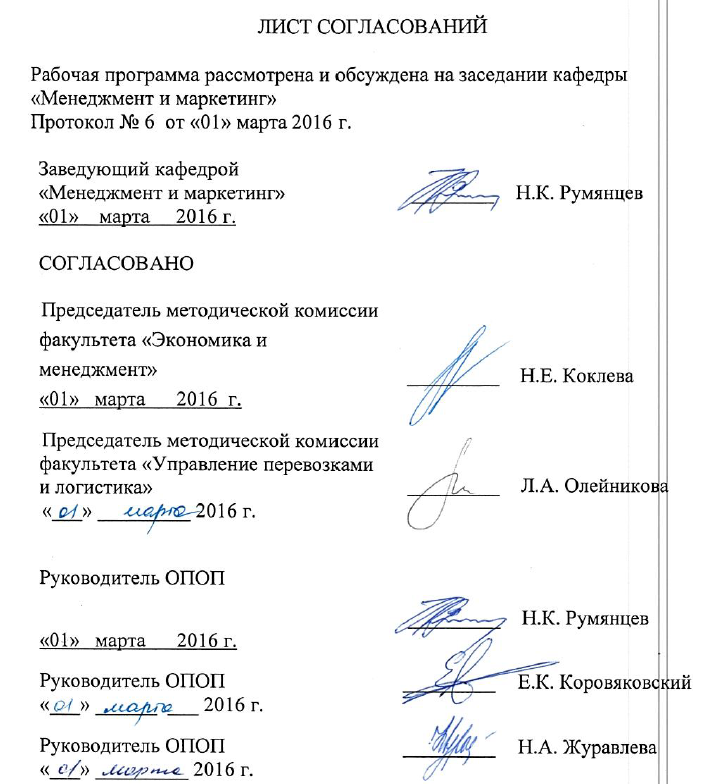 Рабочая программа рассмотрена, обсуждена на заседании кафедры «Менеджмент и маркетинг»Протокол № 6 от «01» марта 2016 г. 1. Цели и задачи дисциплиныРабочая программа составлена в соответствии с ФГОС ВО, утвержденным «12» января 2016 г., приказ № 7 по направлению 38.03.02 «Менеджмент» по дисциплине «История управленческой мысли».        Целью изучения дисциплины является формирование компетенций, указанных в разделе 2 рабочей программы.Для достижения поставленной цели решаются следующие задачи:- приобретение знаний, указанных в разделе 2 рабочей программы; - приобретение умений, указанных в разделе 2 рабочей программы;- приобретение навыков, указанных в разделе 2 рабочей программы.2. Перечень планируемых результатов обучения по дисциплине, соотнесенных с планируемыми результатами освоения основной профессиональной образовательной программыПланируемыми результатами обучения по дисциплине являются: приобретение знаний, умений, навыков.В результате освоения дисциплины обучающийся должен:         ЗНАТЬ:- методологические основы менеджмента; - организационные  структуры управления;     - функции  управления; - теории лидерства и мотивации персонала; - способы выстраивания эффективных внутрифирменных коммуникаций; - модели и методы принятия управленческих решений;- современные инструменты управления организацией;- тенденции развития современного менеджмента.УМЕТЬ:- формулировать цели организации; - формировать организационные  структуры управления;-  мотивировать персонал  на выполнение задач организации;- проводить оценку и изменение организационной культуры; - вести переговоры в конфликтных ситуациях:- разрабатывать управленческие решения;- использовать различные источники власти   для достижения целей организации  и    решения стоящих перед ней задач;- делегировать полномочия;- осуществлять эффективный  контроль;- управлять  групповым поведением  персонала.ВЛАДЕТЬ:- навыками эффективного лидерства;- навыками выработки целей организации;- инструментами построения организационных структур;- методами мотивации персонала;- умением выстраивать эффективные управленческие коммуникации;- навыками формирования групп и команд;- современными методами выработки и принятия решений. Приобретенные знания, умения, навыки, характеризующие формирование компетенций, осваиваемые в данной дисциплине, позволяют решать профессиональные задачи, приведенные в соответствующем перечне по видам профессиональной деятельности в п. 2.4 общей характеристики основной профессиональной образовательной программы (ОПОП). Изучение дисциплины направлено на формирование следующих общекультурных компетенций (ОК):- способность работать в коллективе, толерантно воспринимая социальные, этнические, конфессиональные и культурные различия (ОК-5);- способность к самоорганизации и самообразованию (ОК-6).Изучение дисциплины направлено на формирование следующей общепрофессиональной компетенции (ОПК):- способность осуществлять деловое общение и публичные выступления, вести переговоры, совещания, осуществлять деловую переписку и поддерживать электронные коммуникации (ОПК-4).Изучение дисциплины направлено на формирование следующей профессиональной компетенции (ПК), соответствующей видам профессиональной деятельности, на которые ориентирована программа бакалавриата: организационно-управленческая деятельность- владение навыками использования основных теорий мотивации, лидерства и власти для решения стратегических и оперативных управленческих задач, а также для организации групповой работы на основе знания процессов групповой динамики  и   принципов   формирования   команды,   умение   проводить   аудит человеческих ресурсов и осуществлять диагностику организационной культуры (ПК-1).Область профессиональной деятельности обучающихся, освоивших данную дисциплину, приведена в п. 2.1 общей характеристики ОПОП.Объекты профессиональной деятельности обучающихся, освоивших данную дисциплину, приведены в п. 2.2 общей характеристики ОПОП.3. Место дисциплины в структуре основной профессиональной образовательной программыДисциплина «История управленческой мысли» (Б1.Б.15.1) относится к базовой части и является обязательной дисциплиной для обучающегося.4. Объем дисциплины и виды учебной работыДля очной формы обучения: Для заочной формы обучения (профили «Маркетинг», «Финансовый менеджмент») (1 курс): Примечание:КП – курсовой проектЭ – экзамен5. Содержание и структура дисциплины5.1 Содержание дисциплины5.2 Разделы дисциплины и виды занятийДля очной формы обучения (2 семестр): Для заочной формы обучения (профили «Маркетинг», «Финансовый менеджмент») (1 курс): 6. Перечень учебно-методического обеспечения для самостоятельной работы обучающихся по дисциплине7. Фонд оценочных средств для проведения текущего контроля успеваемости и промежуточной аттестации обучающихся по дисциплинеФонд оценочных средств по дисциплине является неотъемлемой частью рабочей программы и представлен отдельным документом, рассмотренным на заседании кафедры и утвержденным заведующим кафедрой.8. Перечень основной и дополнительной учебной литературы, нормативно-правовой документации и других изданий, необходимых для освоения дисциплины8.1 Перечень основной учебной литературы, необходимой для освоения дисциплиныФаррахов А. Г. Теория менеджмента. – М.: Инфра-М, 2014. – 272 с. – 50    экз. Фаррахов А. Менеджмент: Учебное пособие. 2-е изд. Стандарт третьего поколения. —  Санкт-Петербург:  Питер 2014 г.— 352 с. — Электронное издание. — http://ibooks.ru/reading.php?productid=338588.Латфуллин, Г. А. Теория менеджмента: учебник. - Москва; Санкт-Петербург; Нижний Новгород: Питер, 2014. - 458 с. – 72 экз.Гончаров А. И. Основы управления. – СПб.:  ПГУПС. 2014.  – 62 с. – 100 экз.8.2 Перечень дополнительной учебной литературы, необходимой для освоения дисциплины1.	Шепель В.М. Эффективный менеджмент: мыслить по-русски. – М.: Финансы и статистика, 2014. - 384 с. Режим доступа: http://e.lanbook.com/books/element.php?pl1_id=69218.2.	Набиев Р.А. Локтева Т.Ф. Вахромов Е.Н. Менеджмент.  Практикум. Учебное пособие. – М.: Финансы и статистика. – 2014. 144– с. Режим доступа: http://e.lanbook.com/books/element.php?pl1_id=69193.           8.3 Перечень нормативно-правовой документации, необходимой для освоения дисциплиныПри освоении данной дисциплины нормативно-правовая документация не используется.8.4 Другие издания, необходимые для освоения дисциплиныМенеджмент в России и за рубежом [Текст]: Все о теории и практике управления бизнесом, финансами, кадрами. - М.: Финпресс. - ISSN 1028-5857. - Выходит раз в два месяца.9. Перечень ресурсов информационно-телекоммуникационной сети «Интернет», необходимых для освоения дисциплины1.Электронно-библиотечная система издательства «Лань» [Электронный ресурс]. Режим доступа: http://e.lanbook.com/.2. Бесплатная электронная библиотека онлайн "Единое окно к образовательным ресурсам" [Электронный ресурс]. Режим доступа: http://window.edu.ru.3. Электронная библиотека экономической и деловой литературы [Электронный ресурс]. Режим доступа: http://www.aup.ru/library/.4. Электронно-библиотечная система ibooks.ru [Электронный ресурс]. Режим доступа:  http://ibooks.ru/ .5. Менеджмент в России и за рубежом [Текст]: Все о теории и практике управления бизнесом, финансами, кадрами. - М.: Финпресс. - ISSN 1028-5857. - Выходит раз в два месяца.6. Архив номеров журнала «Менеджмент в России и за рубежом» [Электронный ресурс]. Режим доступа:  http://www.mevriz.ru/annotations/7.	Личный кабинет обучающегося  и электронная информационно-образовательная среда [Электронный ресурс]. Режим доступа:  http://sdo.pgups.ru (для доступа к полнотекстовым документам требуется авторизация).  10. Методические указания для обучающихся по освоению дисциплиныПорядок изучения дисциплины следующий:Освоение разделов дисциплины производится в порядке, приведенном в разделе 5 «Содержание и структура дисциплины». Обучающийся должен освоить все разделы дисциплины с помощью учебно-методического обеспечения, приведенного в разделах 6, 8 и 9 рабочей программы. Для формирования компетенций обучающийся должен представить выполненные типовые контрольные задания или иные материалы, необходимые для оценки знаний, умений, навыков, предусмотренные текущим контролем (см. фонд оценочных средств по дисциплине).По итогам текущего контроля по дисциплине, обучающийся должен пройти промежуточную аттестацию (см. фонд оценочных средств по дисциплине).11. Перечень информационных технологий, используемых при осуществлении образовательного процесса по дисциплине, включая перечень программного обеспечения и информационных справочных системПеречень информационных технологий, используемых при осуществлении образовательного процесса по дисциплине:технические средства (персональные компьютеры, проектор, интерактивная доска);методы обучения с использованием информационных технологий (компьютерное тестирование, демонстрация мультимедийных материалов);личный кабинет обучающегося  и электронная информационно-образовательная среда [Электронный ресурс]. Режим доступа:  http://sdo.pgups.ru (для доступа к полнотекстовым документам требуется авторизация).  Интернет-сервисы и электронные ресурсы (поисковые системы, электронная почта, онлайн-энциклопедии и справочники, электронные учебные и учебно-методические материалы согласно п. 9 рабочей программы);программное обеспечение:		Microsoft Windows 7;Microsoft Office Professional 2013. 12. Описание материально-технической базы, необходимой для осуществления образовательного процесса по дисциплине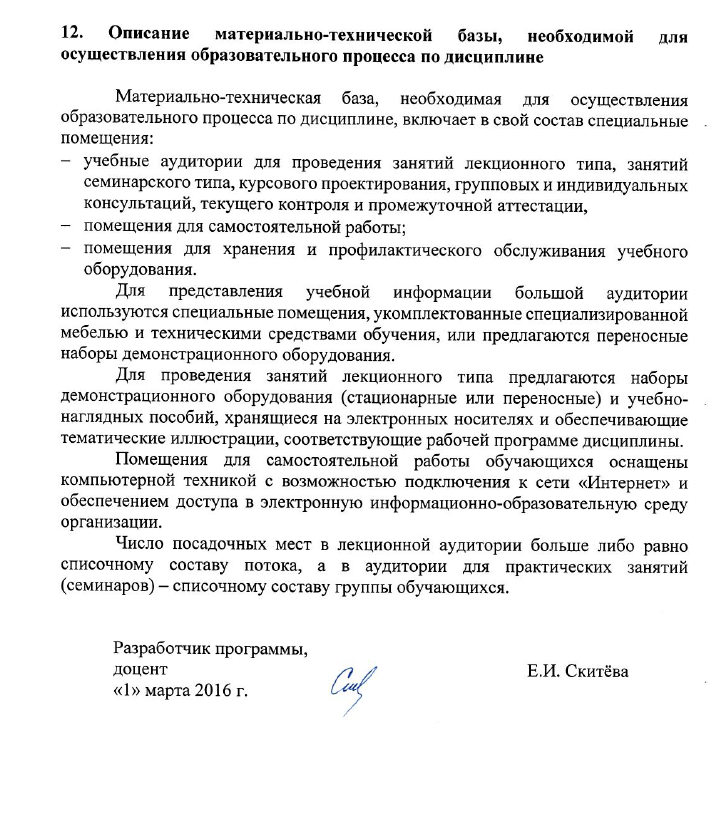 Материально-техническая база, необходимая для осуществления образовательного процесса по дисциплине включает в свой состав специальные помещения:- учебные аудитории для проведения занятий лекционного типа, занятий семинарского типа, практических занятий, групповых и индивидуальных консультаций, текущего контроля и промежуточной аттестации, - помещения для самостоятельной работы;- помещения для хранения и профилактического обслуживания технических средств обучения. Специальные помещения    укомплектованы средствами обучения, служащими для представления учебной информации большой аудитории.Для проведения занятий лекционного типа предлагаются наборы демонстрационного оборудования и учебно-наглядных пособий, хранящиеся на электронных носителях и обеспечивающие тематические иллюстрации, соответствующие рабочим программам дисциплин.Помещения для самостоятельной работы обучающихся оснащены компьютерной техникой с возможностью подключения к сети «Интернет» и обеспечением доступа в электронную информационно-образовательную среду организации.Число посадочных мест в лекционной аудитории больше либо равно списочному составу потока, а в аудитории для практических занятий (семинаров) – списочному составу группы обучающихся. Заведующий кафедрой «Менеджмент и маркетинг»_________«__» _______ 201__ г.Заведующий кафедрой «Менеджмент и маркетинг»____________«___» _________ 201 __ г.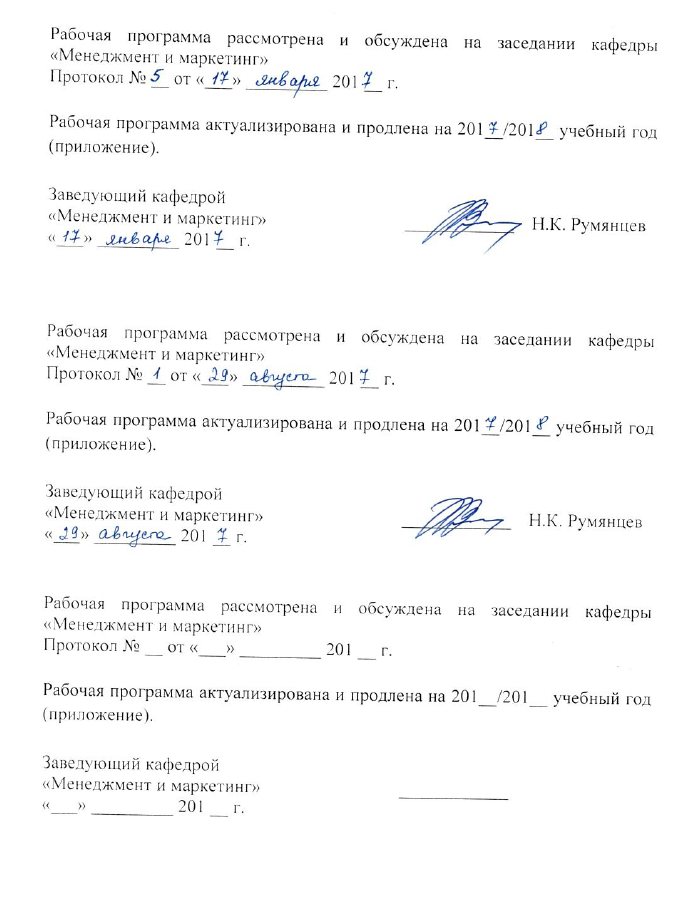 Заведующий кафедрой«Менеджмент и маркетинг»____________«___» _________ 201 __ г.Заведующий кафедрой «Менеджмент и маркетинг»__________Н. К. Румянцев«01» марта 2016 г.Председатель методической комиссии факультета «Экономика и менеджмент»__________Н. Е. Коклева«01» марта 2016 г.Председатель методической комиссии факультета «Управление перевозками и логистика»_______Л. А. Олейникова«___» _________ 2016 г.Руководитель ОПОП«Логистика и коммерческая работа»________Е. К. Коровяковский«___» _________ 2016 г.Руководитель ОПОП«Экономика предприятий и организаций (транспорт)»__________Н.А. ЖуравлеваН.А. ЖуравлеваВид учебной работыВсего часов      СеместрВид учебной работыВсего часов2Контактная работа (по видам учебных занятий)6868В том числе:лекции (Л)3434практические занятия (ПЗ)3434лабораторные работы (ЛР)Самостоятельная работа (СРС) (всего)5858Контроль5454Форма контроля знанийКП, ЭКП, ЭОбщая трудоемкость: час / з.е.180 / 5180 / 5Вид учебной работыВсего часовКурсВид учебной работыВсего часов1Контактная работа (по видам учебных занятий)2020В том числе:лекции (Л)1010практические занятия (ПЗ)1010лабораторные работы (ЛР)--Самостоятельная работа (СРС) (всего)151151Контроль99Форма контроля знанийКП, ЭКП, ЭОбщая трудоемкость: час / з.е.180 / 5180 / 5№ п/пНаименование раздела дисциплиныСодержание раздела1Методологические основы менеджмента1.1 Методологические основы менеджмента. 1.2 Современный менеджер, его деятельность и личность.  1.3 Карьера менеджера. 1.4 Профессиональные требования к менеджеру. 1.5 Методы менеджмента.2Истоки управленческой мысли 2.1 Управленческие революции2.2 Древние учения.2.3 Развитие менеджмента в доиндустриальный период.3Школа научного управления 3.1 Основные идеи представителей научной школы менеджмента.4Классическая (административная) школа управления4.1 Развитие теории управления в работах представителей административной школы менеджмента. 5Школа человеческих отношений5.1 Роль школы человеческих отношений в развитии теории менеджмента. 6Поведенческая школа управления6.1 Бихевиористский подход к менеджменту. 7Власть в организации.7.1 Понятие управления и власти.7.2 Стили управления.7.3 Личностный подход.7.4 Ситуационный подход.7.5 Основа и формы власти.7.6 Формальное и неформальное лидерство.8Количественная школа управления8.1 Развитие количественной школы управления. 9Развитие управленческой мысли в России9.1 Истоки теории и практики российского менеджмента. 10Эволюция национальных моделей управления10.1 Сравнительный анализ национальных моделей управления. 11Методологические подходы современного менеджмента11.1 Концепция ситуационного подхода.11.2 Концепция процессного подхода.11.3 Концепция системного подхода.11.4 Маркетинговый подход Ф. Котлера.11.5 Интернационализация менеджмента.11.6 Концепция обучающейся организации П. Сенге.11.7 Идеи И. Адизеса.№ п/пНаименование раздела дисциплиныЛПЗЛРСРС1Методологические основы менеджмента24-52Истоки управленческой мысли 42-53Школа научного управления 22-54Классическая (административная) школа управления24-55Школа человеческих отношений44-56Поведенческая школа управления44-57Власть в организации.44-68Количественная школа управления22-59Развитие управленческой мысли в России44-610Эволюция национальных моделей управления22-511Методологические подходы современного менеджмента42-6ИтогоИтого3434-58№ п/пНаименование раздела дисциплиныЛПЗЛРСРС11Методологические основы менеджмента11-1122Истоки управленческой мысли 1--1533Школа научного управления 11-1544Классическая (административная) школа управления12-1555Школа человеческих отношений11-1566Поведенческая школа управления11-1077Власть в организации.11-1588Количественная школа управления11-1099Развитие управленческой мысли в России11-15110Эволюция национальных моделей управления1--15111Методологические подходы современного менеджмента-1-15ИтогоИтого1010-151№п/пНаименование раздела дисциплиныПеречень учебно-методического обеспечения11Методологические основы менеджментаГончаров А. И. Основы управления. – СПб.:  ПГУПС. 2014.  – 62 с.  Коваленко Б.Б. Основы менеджмента: учебное пособие. – СПб.: НИУ ИТМО; ИХиБТ, 2013. – 76 с. Режим доступа: /http://window.edu.ru/resourse/251/80251. Латфуллин, Г. А. Теория менеджмента: учебник. - Москва; Санкт-Петербург; Нижний Новгород: Питер, 2014. - 458 с. – 72 экз. Фаррахов А.Г. Теория менеджмента. – М.: Инфра-М, 2014. – 272 с. – 50      экз. Мельникова Л.Р. Сборник задач по менеджменту: Методические указания. – СПб.: НИУ ИТМО, 2012. – 40 с. Режим доступа: /http://window.edu.ru/resourse/003/79003.Фаррахов А.Г. Теория менеджмента. – М.: Инфра-М, 2014. – 272 с. – 50      экз. Коваленко Б.Б. Основы менеджмента: учебное пособие. – СПб.: НИУ ИТМО; ИХиБТ, 2013. – 76 с.Шепель В.М. Эффективный менеджмент: мыслить по-русски. – М.: Финансы и статистика, 2014. - 384 с. Режим доступа: http://e.lanbook.com/books/element.php?pl1_id=69218.Методические рекомендации по организации самостоятельной работы обучающихся в электронной информационно-образовательной среде [Электронный ресурс]. Режим доступа: http//sdo.pgups.ru (для доступа к полнотекстовым документам требуется авторизация).22Истоки управленческой мысли Гончаров А. И. Основы управления. – СПб.:  ПГУПС. 2014.  – 62 с.  Коваленко Б.Б. Основы менеджмента: учебное пособие. – СПб.: НИУ ИТМО; ИХиБТ, 2013. – 76 с. Режим доступа: /http://window.edu.ru/resourse/251/80251. Латфуллин, Г. А. Теория менеджмента: учебник. - Москва; Санкт-Петербург; Нижний Новгород: Питер, 2014. - 458 с. – 72 экз. Фаррахов А.Г. Теория менеджмента. – М.: Инфра-М, 2014. – 272 с. – 50      экз. Мельникова Л.Р. Сборник задач по менеджменту: Методические указания. – СПб.: НИУ ИТМО, 2012. – 40 с. Режим доступа: /http://window.edu.ru/resourse/003/79003.Фаррахов А.Г. Теория менеджмента. – М.: Инфра-М, 2014. – 272 с. – 50      экз. Коваленко Б.Б. Основы менеджмента: учебное пособие. – СПб.: НИУ ИТМО; ИХиБТ, 2013. – 76 с.Шепель В.М. Эффективный менеджмент: мыслить по-русски. – М.: Финансы и статистика, 2014. - 384 с. Режим доступа: http://e.lanbook.com/books/element.php?pl1_id=69218.Методические рекомендации по организации самостоятельной работы обучающихся в электронной информационно-образовательной среде [Электронный ресурс]. Режим доступа: http//sdo.pgups.ru (для доступа к полнотекстовым документам требуется авторизация).33Школа научного управления Гончаров А. И. Основы управления. – СПб.:  ПГУПС. 2014.  – 62 с.  Коваленко Б.Б. Основы менеджмента: учебное пособие. – СПб.: НИУ ИТМО; ИХиБТ, 2013. – 76 с. Режим доступа: /http://window.edu.ru/resourse/251/80251. Латфуллин, Г. А. Теория менеджмента: учебник. - Москва; Санкт-Петербург; Нижний Новгород: Питер, 2014. - 458 с. – 72 экз. Фаррахов А.Г. Теория менеджмента. – М.: Инфра-М, 2014. – 272 с. – 50      экз. Мельникова Л.Р. Сборник задач по менеджменту: Методические указания. – СПб.: НИУ ИТМО, 2012. – 40 с. Режим доступа: /http://window.edu.ru/resourse/003/79003.Фаррахов А.Г. Теория менеджмента. – М.: Инфра-М, 2014. – 272 с. – 50      экз. Коваленко Б.Б. Основы менеджмента: учебное пособие. – СПб.: НИУ ИТМО; ИХиБТ, 2013. – 76 с.Шепель В.М. Эффективный менеджмент: мыслить по-русски. – М.: Финансы и статистика, 2014. - 384 с. Режим доступа: http://e.lanbook.com/books/element.php?pl1_id=69218.Методические рекомендации по организации самостоятельной работы обучающихся в электронной информационно-образовательной среде [Электронный ресурс]. Режим доступа: http//sdo.pgups.ru (для доступа к полнотекстовым документам требуется авторизация).44Классическая (административная) школа управленияГончаров А. И. Основы управления. – СПб.:  ПГУПС. 2014.  – 62 с.  Коваленко Б.Б. Основы менеджмента: учебное пособие. – СПб.: НИУ ИТМО; ИХиБТ, 2013. – 76 с. Режим доступа: /http://window.edu.ru/resourse/251/80251. Латфуллин, Г. А. Теория менеджмента: учебник. - Москва; Санкт-Петербург; Нижний Новгород: Питер, 2014. - 458 с. – 72 экз. Фаррахов А.Г. Теория менеджмента. – М.: Инфра-М, 2014. – 272 с. – 50      экз. Мельникова Л.Р. Сборник задач по менеджменту: Методические указания. – СПб.: НИУ ИТМО, 2012. – 40 с. Режим доступа: /http://window.edu.ru/resourse/003/79003.Фаррахов А.Г. Теория менеджмента. – М.: Инфра-М, 2014. – 272 с. – 50      экз. Коваленко Б.Б. Основы менеджмента: учебное пособие. – СПб.: НИУ ИТМО; ИХиБТ, 2013. – 76 с.Шепель В.М. Эффективный менеджмент: мыслить по-русски. – М.: Финансы и статистика, 2014. - 384 с. Режим доступа: http://e.lanbook.com/books/element.php?pl1_id=69218.Методические рекомендации по организации самостоятельной работы обучающихся в электронной информационно-образовательной среде [Электронный ресурс]. Режим доступа: http//sdo.pgups.ru (для доступа к полнотекстовым документам требуется авторизация).55Школа человеческих отношенийГончаров А. И. Основы управления. – СПб.:  ПГУПС. 2014.  – 62 с.  Коваленко Б.Б. Основы менеджмента: учебное пособие. – СПб.: НИУ ИТМО; ИХиБТ, 2013. – 76 с. Режим доступа: /http://window.edu.ru/resourse/251/80251. Латфуллин, Г. А. Теория менеджмента: учебник. - Москва; Санкт-Петербург; Нижний Новгород: Питер, 2014. - 458 с. – 72 экз. Фаррахов А.Г. Теория менеджмента. – М.: Инфра-М, 2014. – 272 с. – 50      экз. Мельникова Л.Р. Сборник задач по менеджменту: Методические указания. – СПб.: НИУ ИТМО, 2012. – 40 с. Режим доступа: /http://window.edu.ru/resourse/003/79003.Фаррахов А.Г. Теория менеджмента. – М.: Инфра-М, 2014. – 272 с. – 50      экз. Коваленко Б.Б. Основы менеджмента: учебное пособие. – СПб.: НИУ ИТМО; ИХиБТ, 2013. – 76 с.Шепель В.М. Эффективный менеджмент: мыслить по-русски. – М.: Финансы и статистика, 2014. - 384 с. Режим доступа: http://e.lanbook.com/books/element.php?pl1_id=69218.Методические рекомендации по организации самостоятельной работы обучающихся в электронной информационно-образовательной среде [Электронный ресурс]. Режим доступа: http//sdo.pgups.ru (для доступа к полнотекстовым документам требуется авторизация).66Поведенческая школа управленияГончаров А. И. Основы управления. – СПб.:  ПГУПС. 2014.  – 62 с.  Коваленко Б.Б. Основы менеджмента: учебное пособие. – СПб.: НИУ ИТМО; ИХиБТ, 2013. – 76 с. Режим доступа: /http://window.edu.ru/resourse/251/80251. Латфуллин, Г. А. Теория менеджмента: учебник. - Москва; Санкт-Петербург; Нижний Новгород: Питер, 2014. - 458 с. – 72 экз. Фаррахов А.Г. Теория менеджмента. – М.: Инфра-М, 2014. – 272 с. – 50      экз. Мельникова Л.Р. Сборник задач по менеджменту: Методические указания. – СПб.: НИУ ИТМО, 2012. – 40 с. Режим доступа: /http://window.edu.ru/resourse/003/79003.Фаррахов А.Г. Теория менеджмента. – М.: Инфра-М, 2014. – 272 с. – 50      экз. Коваленко Б.Б. Основы менеджмента: учебное пособие. – СПб.: НИУ ИТМО; ИХиБТ, 2013. – 76 с.Шепель В.М. Эффективный менеджмент: мыслить по-русски. – М.: Финансы и статистика, 2014. - 384 с. Режим доступа: http://e.lanbook.com/books/element.php?pl1_id=69218.Методические рекомендации по организации самостоятельной работы обучающихся в электронной информационно-образовательной среде [Электронный ресурс]. Режим доступа: http//sdo.pgups.ru (для доступа к полнотекстовым документам требуется авторизация).77Власть в организации.Гончаров А. И. Основы управления. – СПб.:  ПГУПС. 2014.  – 62 с.  Коваленко Б.Б. Основы менеджмента: учебное пособие. – СПб.: НИУ ИТМО; ИХиБТ, 2013. – 76 с. Режим доступа: /http://window.edu.ru/resourse/251/80251. Латфуллин, Г. А. Теория менеджмента: учебник. - Москва; Санкт-Петербург; Нижний Новгород: Питер, 2014. - 458 с. – 72 экз. Фаррахов А.Г. Теория менеджмента. – М.: Инфра-М, 2014. – 272 с. – 50      экз. Мельникова Л.Р. Сборник задач по менеджменту: Методические указания. – СПб.: НИУ ИТМО, 2012. – 40 с. Режим доступа: /http://window.edu.ru/resourse/003/79003.Фаррахов А.Г. Теория менеджмента. – М.: Инфра-М, 2014. – 272 с. – 50      экз. Коваленко Б.Б. Основы менеджмента: учебное пособие. – СПб.: НИУ ИТМО; ИХиБТ, 2013. – 76 с.Шепель В.М. Эффективный менеджмент: мыслить по-русски. – М.: Финансы и статистика, 2014. - 384 с. Режим доступа: http://e.lanbook.com/books/element.php?pl1_id=69218.Методические рекомендации по организации самостоятельной работы обучающихся в электронной информационно-образовательной среде [Электронный ресурс]. Режим доступа: http//sdo.pgups.ru (для доступа к полнотекстовым документам требуется авторизация).88Количественная школа управленияГончаров А. И. Основы управления. – СПб.:  ПГУПС. 2014.  – 62 с.  Коваленко Б.Б. Основы менеджмента: учебное пособие. – СПб.: НИУ ИТМО; ИХиБТ, 2013. – 76 с. Режим доступа: /http://window.edu.ru/resourse/251/80251. Латфуллин, Г. А. Теория менеджмента: учебник. - Москва; Санкт-Петербург; Нижний Новгород: Питер, 2014. - 458 с. – 72 экз. Фаррахов А.Г. Теория менеджмента. – М.: Инфра-М, 2014. – 272 с. – 50      экз. Мельникова Л.Р. Сборник задач по менеджменту: Методические указания. – СПб.: НИУ ИТМО, 2012. – 40 с. Режим доступа: /http://window.edu.ru/resourse/003/79003.Фаррахов А.Г. Теория менеджмента. – М.: Инфра-М, 2014. – 272 с. – 50      экз. Коваленко Б.Б. Основы менеджмента: учебное пособие. – СПб.: НИУ ИТМО; ИХиБТ, 2013. – 76 с.Шепель В.М. Эффективный менеджмент: мыслить по-русски. – М.: Финансы и статистика, 2014. - 384 с. Режим доступа: http://e.lanbook.com/books/element.php?pl1_id=69218.Методические рекомендации по организации самостоятельной работы обучающихся в электронной информационно-образовательной среде [Электронный ресурс]. Режим доступа: http//sdo.pgups.ru (для доступа к полнотекстовым документам требуется авторизация).99Развитие управленческой мысли в РоссииГончаров А. И. Основы управления. – СПб.:  ПГУПС. 2014.  – 62 с.  Коваленко Б.Б. Основы менеджмента: учебное пособие. – СПб.: НИУ ИТМО; ИХиБТ, 2013. – 76 с. Режим доступа: /http://window.edu.ru/resourse/251/80251. Латфуллин, Г. А. Теория менеджмента: учебник. - Москва; Санкт-Петербург; Нижний Новгород: Питер, 2014. - 458 с. – 72 экз. Фаррахов А.Г. Теория менеджмента. – М.: Инфра-М, 2014. – 272 с. – 50      экз. Мельникова Л.Р. Сборник задач по менеджменту: Методические указания. – СПб.: НИУ ИТМО, 2012. – 40 с. Режим доступа: /http://window.edu.ru/resourse/003/79003.Фаррахов А.Г. Теория менеджмента. – М.: Инфра-М, 2014. – 272 с. – 50      экз. Коваленко Б.Б. Основы менеджмента: учебное пособие. – СПб.: НИУ ИТМО; ИХиБТ, 2013. – 76 с.Шепель В.М. Эффективный менеджмент: мыслить по-русски. – М.: Финансы и статистика, 2014. - 384 с. Режим доступа: http://e.lanbook.com/books/element.php?pl1_id=69218.Методические рекомендации по организации самостоятельной работы обучающихся в электронной информационно-образовательной среде [Электронный ресурс]. Режим доступа: http//sdo.pgups.ru (для доступа к полнотекстовым документам требуется авторизация).110Эволюция национальных моделей управленияГончаров А. И. Основы управления. – СПб.:  ПГУПС. 2014.  – 62 с.  Коваленко Б.Б. Основы менеджмента: учебное пособие. – СПб.: НИУ ИТМО; ИХиБТ, 2013. – 76 с. Режим доступа: /http://window.edu.ru/resourse/251/80251. Латфуллин, Г. А. Теория менеджмента: учебник. - Москва; Санкт-Петербург; Нижний Новгород: Питер, 2014. - 458 с. – 72 экз. Фаррахов А.Г. Теория менеджмента. – М.: Инфра-М, 2014. – 272 с. – 50      экз. Мельникова Л.Р. Сборник задач по менеджменту: Методические указания. – СПб.: НИУ ИТМО, 2012. – 40 с. Режим доступа: /http://window.edu.ru/resourse/003/79003.Фаррахов А.Г. Теория менеджмента. – М.: Инфра-М, 2014. – 272 с. – 50      экз. Коваленко Б.Б. Основы менеджмента: учебное пособие. – СПб.: НИУ ИТМО; ИХиБТ, 2013. – 76 с.Шепель В.М. Эффективный менеджмент: мыслить по-русски. – М.: Финансы и статистика, 2014. - 384 с. Режим доступа: http://e.lanbook.com/books/element.php?pl1_id=69218.Методические рекомендации по организации самостоятельной работы обучающихся в электронной информационно-образовательной среде [Электронный ресурс]. Режим доступа: http//sdo.pgups.ru (для доступа к полнотекстовым документам требуется авторизация).111Методологические подходы современного менеджментаГончаров А. И. Основы управления. – СПб.:  ПГУПС. 2014.  – 62 с.  Коваленко Б.Б. Основы менеджмента: учебное пособие. – СПб.: НИУ ИТМО; ИХиБТ, 2013. – 76 с. Режим доступа: /http://window.edu.ru/resourse/251/80251. Латфуллин, Г. А. Теория менеджмента: учебник. - Москва; Санкт-Петербург; Нижний Новгород: Питер, 2014. - 458 с. – 72 экз. Фаррахов А.Г. Теория менеджмента. – М.: Инфра-М, 2014. – 272 с. – 50      экз. Мельникова Л.Р. Сборник задач по менеджменту: Методические указания. – СПб.: НИУ ИТМО, 2012. – 40 с. Режим доступа: /http://window.edu.ru/resourse/003/79003.Фаррахов А.Г. Теория менеджмента. – М.: Инфра-М, 2014. – 272 с. – 50      экз. Коваленко Б.Б. Основы менеджмента: учебное пособие. – СПб.: НИУ ИТМО; ИХиБТ, 2013. – 76 с.Шепель В.М. Эффективный менеджмент: мыслить по-русски. – М.: Финансы и статистика, 2014. - 384 с. Режим доступа: http://e.lanbook.com/books/element.php?pl1_id=69218.Методические рекомендации по организации самостоятельной работы обучающихся в электронной информационно-образовательной среде [Электронный ресурс]. Режим доступа: http//sdo.pgups.ru (для доступа к полнотекстовым документам требуется авторизация).Разработчик программы, доцентЕ.И.Скитёва«1» марта 2016 г.